Laufstrecke Kapo Triathlon. Start und Ziel Strandbad Hüttwilersee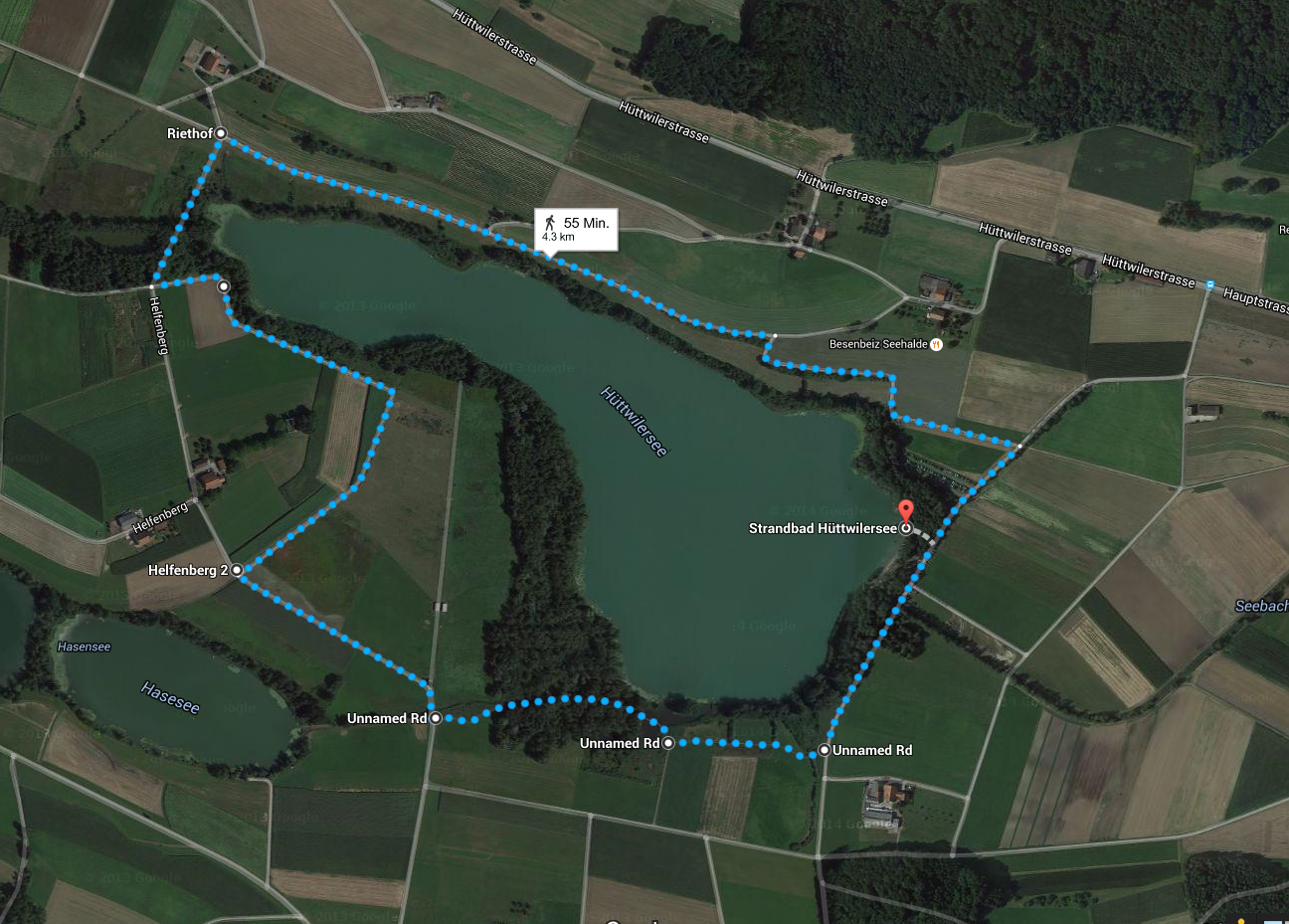 